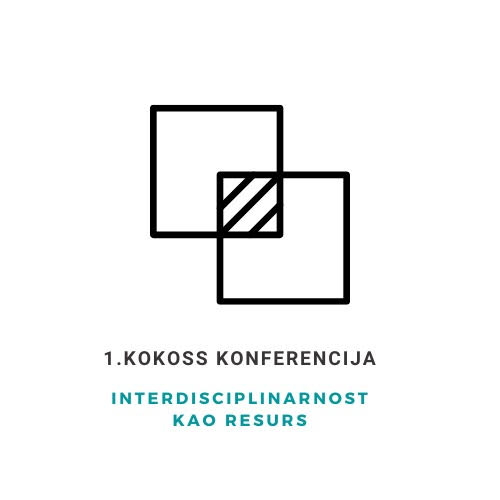 INTERDISCIPLINARNOST KAO RESURS - SINERGIJA I SURADNJA STRUČNJAKA ZA OTPORNIJE I ODRŽIVO DRUŠTVO23.-25. veljače 2023., Vodice, hotel OlympiaPod pokroviteljstvom Ministarstva rada, mirovinskog sustava, obitelji i socijalne politike te uz podršku Agencije za odgoj i obrazovanje konferenciju po prvi puta zajednički organizira 5 strukovnih komora koje okupljaju stručnjake pomagačkih zanimanja: edukacijske rehabilitatore, psihologe, psihoterapeute, socijalne pedagoge i socijalne radnike. Stručni skup će se održati od 23. do 25. veljače 2023. godine u Hotelu Olympia u Vodicama.Hrvatsko društvo kao i međunarodna zajednica suočeni su proteklih godina s nizom gospodarskih, zdravstvenih, socijalnih i sigurnosnih rizika i kriza koje se odražavaju na svakog pojedinca, obitelji i zajednice u cjelini. U takvom okruženju do izražaja dolaze i redefiniraju se neki već postojeći izazovi kao i novi socijalni problemi. Stoga se sve češće raspravlja o održivom razvoju i jačanju otpornosti kod pojedinaca, obitelji i cijelih zajednica. Pri tome se ističe i pitanje dostupnih resursa kao i kapaciteta različitih javnih sustava, nevladinih udruga i privatnog sektora da se mijenjaju i prilagođavaju. U takvim okolnostima, a na putu prepoznavanja, prevencije i djelovanja, veliku ulogu imaju različiti stručnjaci koji kao zajednički nazivnik baštine usmjerenost na dobrobit i razvoj čovjeka. Stoga je cilj ove konferencije potaknuti promišljanja o međusobnoj suradnji različitih profesija i interdisciplinarnosti te međuresornoj suradnji kao resursu u aktualnom vremenu u području rada s obitelji, promocije i očuvanja mentalnog zdravlja te razvoja međuljudskih odnosa na osobnom i profesionalnom životnom putu. Svaka od zastupljenih profesija u organizaciji ove konferencije posjeduje specifične odgovore, resurse i prilike. Stoga pozivamo sve socijalne radnike, socijalne pedagoge, psihoterapeute, psihologe i edukacijske rehabilitatore koji rade u različitim javnim sustavima, privatnim praksama i organizacijama civilnog društva da svojim aktivnim sudjelovanjem na Konferenciji pridonesu dijalogu, kritičkom promišljanju, razvoju međusobne suradnje i dobre prakse kroz prikaz aktualnosti iz neposrednog praktičnog rada, rezultata istraživanja i drugih sadržaja iz kojih možemo zajednički učiti. Rok za prijavu sažetaka produžen je do 5.2.2023. godine. Sažeci se prijavljuju putem elektroničke pošte, na adresu: kokosskonferencija2023@gmail.com Plenarnim predavanjima i tematskim sekcijama biti će obuhvaćene slijedeće teme unutar kojih će se raspravljati o pitanjima kao što su: kako međusobnom suradnjom unutar istog sustava možemo doprinijeti dobrobiti pojedinaca, obitelji i zajednica? Kako međuresornom suradnjom unaprijediti podršku i pomoć građanima? Koja je uloga komora u poticanju međuresorne suradnje? Kako odgovoriti na sve veće potrebe za uslugama u okviru ograničenih resursa? Imamo li prostora za zajednički utjecaj na politike i zagovaranje korisnika? Može li interdisciplinarna i međuresorna suradnja biti uteg u rješavanju problema i pružanju pomoći i podrške? Kako svaka profesija može autonomno doprinijeti i doprinosi jačanju kapaciteta pojedinaca, obitelji i zajednica? Koji je transformativni potencijal unutar svake profesije? S kojim etičkim izazovima se susrećemo u interdisciplinarnoj suradnji?: Interdisciplinarna suradnja u radu s obitelji – od prevencije rizika, rane intervencije, mjera za zaštitu djece do sustavne pomoći i podrške svim članovima u cjeloživotnoj perspektiviInterdisciplinarna suradnja u promociji mentalnog zdravlja –na kontinuumu od promocije tjelesnog i mentalnog zdravlja do rada s  osobama s teškoćama mentalnog zdravlja i rada s traumom Uloga stručnjaka u razvoju međuljudskih odnosa u cjeloživotnoj perspektivi u suvremenom društvu – na koji način stručnjaci različitih struka potiču razvoj socijalnih i emocionalnih kompetencija, komunikacije kod korisnika te na vlastitiom profesionalnom putuSUDJELOVANJE NA KONFERENCIJIAktivno sudjelovanje na Konferenciji moguće je kroz: izlaganje (15 minuta) radionicu (90 minuta) poster prezentacija s prikazom primjera dobre praksetematski simpozij – (90 minuta, prijavljuje više sudionika iz različitih ustanova na jednu temu s minimalno 4 različita izlaganja)UPUTE ZA PISANJE SAŽETAKAPrijava sažetka odvija se na obrascu u prilogu i treba sadržavati:ime i prezime autora i koautora, naziv i adresu ustanove, e-mail adresu prvog autora za korespondencijunaznaku načina prezentacije (izlaganje, radionica, poster prezentacija ili tematski simpozij)naznaka tematskog područjanaslov radatri do pet ključnih riječiza izlaganje ili poster prezentaciju - potrebno je navesti kratak sadržaj izlaganja s naznačenim jasnim ciljem, najvažnije uvide i/ili rezultate te zaključke koji će biti prezentirani (do 250 riječi)za radionicu je potrebno navesti cilj i svrhu radionice s kratkim prikazom teme i sadržaja aktivnosti. U sažetku radionice potrebno je opisati planirani program aktivnosti/hodogram te napisati predviđeni broj sudionika radionice (do 250 riječi )za tematski simpozij, potrebno je oblikovati 4 sažetka prema uputama za izlaganje te se svi sažetci šalju objedinjeno. Službeni jezik konferencije je hrvatski.NAPOMENA: Sudjelovanje i objava u knjizi sažetaka nije moguća bez uplaćene kotizacije.VAŽNI DATUMIRok za zaprimanje sažetaka je 5.2.2023.godineRadovi zaprimljeni nakon tog roka neće se razmatrati.Rok za odgovore Programskog odbora je 12.2.2023.Sve važne informacije o I. KOKOSS Konferenciji nalaze se na mrežnim stranicama svake komore suorganizatora https://hker.hr/ , https://hksp.hr/ , http://www.psiholoska-komora.hr/ , https://www.hkpt.hr/ , https://hksr.hr/ OSOBE ZA KONTAKT:Dubrovnik Sun d.o.o. putnička agencijaemail: kokoss@dubrovniksun.hrtel: +385 20 436 363fax: +385 20 436 336ORGANIZATOR: KOKOSS – koordinacija komora u sustavu socijalne skrbi Hrvatska komora edukacijskih rehabilitatoraHrvatska komora socijalnih pedagogaHrvatska psihološka komoraHrvatska komora psihoterapeutaHrvatska komora socijalnih radnikaPROGRAMSKI ODBOR: Sonja Alimović, Andreja Bogdan, Andreja Brajša Žganec, Vanja Branica, Valentina Cindori, Krešimir Makvić, Maja Proso, Ivana Vlahek Teskera, Mirta Vranko, Anamarija Žic RalićORGANIZACIJSKI ODBOR: Predsjednici Komora: Antun Ilijaš, Zlatko Bukvić, Vedran Korušić, Dejvid Zombori i Alma Rovis BrandićMJESTO ODRŽAVANJA:
Hotel Olympia Vodice d.d., Ljudevita Gaja 6, 22211 Vodice PRIJAVA SUDIONIKA I INFORMACIJE O KOTIZACIJISvi se sudionici, bez obzira sudjeluju li aktivno ili ne, trebaju se prijaviti preko službenog obrasca za prijavu i tehničkog organizatora konferencije (Agencija Dubrovnik Sun) objavljenog na mrežnim stranicama komore suorganizatora. Prilikom prijave treba se upisati osobne podatke, odabrati kotizaciju i smještaj te unijeti podatke za račun.Kotizacija uključuje su: pristup svim sadržajima konferencije, materijalima konferencije, kavu i čaj u stankama, koncert klape 23.03.2023. i disko večer 24.02.2023.PRIJAVA SUDIONIKA:https://prijave.dubrovniksun.hr/konferencija-kokoss-2023-registracija/PRIJAVA ZA SMJEŠTAJ:https://prijave.dubrovniksun.hr/kokoss-2023-smjestaj/OBRAZAC ZA PRIJAVU SAŽETKAIME I PREZIME AUTORA I KOAUTORA--------------------------------------------------------------------------------------INSTITUCIJA--------------------------------------------------------------------------E-MAIL ADRESA AUTORA ZA KORESPODENCIJU -------------------------------------------------------------------------------------TELEFONSKI BROJ -----------------------------------------------------------------------ADRESA -----------------------------------------------------------------------------------PRIJAVLJUJEM SE KAO ČLAN HRVATSKE KOMORE EDUKACIJSKIH REHABILITATORAHRVATSKE KOMORE PSIHOLOGAHRVATSKE KOMORE PSIHOTERAPEUTAHRVATSKE KOMORE SOCIJALNIH PEDAGOGAHRVATKSE KOMORE SOCIJALNIH RADNIKANISAM ČLAN NITI JEDNE OD NAVEDENIH KOMORATEMATSKO PODRUČJE ZA KOJE PRIJAVLJUJE SAŽETAK: Interdisciplinarna suradnja u radu s obitelji – od prevencije rizika, rane intervencije, mjera za zaštitu djece do sustavne pomoći i podrške svim članovima u cjeloživotnoj perspektiviInterdisciplinarna suradnja u promociji mentalnog zdravlja –na kontinuumu od promocije tjelesnog i mentalnog zdravlja do rada s  osobama s teškoćama mentalnog zdravlja i rada s traumom Uloga stručnjaka u razvoju međuljudskih odnosa u cjeloživotnoj perspektivi u suvremenom društvu – na koji način stručnjaci različitih struka potiču razvoj socijalnih i emocionalnih kompetencija, komunikacije kod korisnika te na vlastitom profesionalnom putuNASLOV RADA: OBLIK SUDJELOVANJA: izlaganjeradionicaposter prezentacijatematski simpozijSAŽETAK: (250 riječi) :Ključne riječi (3 do 5 ključnih riječi): 